С целью проведения информационно-разъяснительной работы среди населения просим организовать размещение прилагаемой информации на сайте Администрации:«Компенсация расходов  по оплате проезда по территории Ханты-Мансийского автономного округа - Югры к месту получения химиотерапии, радиологических видов лечения и (или) обратно	В соответствии с Законом Ханты-Мансийского автономного округа - Югры от 07.11.2006 № 115-оз "О мерах социальной поддержки отдельных категорий граждан в Ханты-Мансийском автономном округе - Югре" гражданам, страдающим онкологическими заболеваниями, предоставляется компенсация расходов  по оплате проезда по территории Ханты-Мансийского автономного округа - Югры к месту получения химиотерапии, радиологических видов лечения и (или) обратно (по направлению медицинского учреждения).	Размер указанной компенсации при проезде граждан воздушным, железнодорожным, водным, автомобильным транспортом, не относящимся к личному, составляет 70 % от фактически понесенных гражданами расходов по оплате проезда по маршруту от населенного пункта, в котором проживает гражданин, до населенного пункта, в котором находится медицинская организация, участвующая в реализации территориальной программы государственных гарантий бесплатного оказания гражданам медицинской помощи в Ханты-Мансийском автономном округе - Югре, осуществляющая предоставление медицинских услуг при проведении химиотерапии, радиологических видов лечения и (или) обратно.	Размер компенсации расходов по оплате проезда личным транспортом к месту получения химиотерапии, радиологических видов лечения и (или) обратно составляет 70 % от установленных предельных максимальных тарифов на перевозки пассажиров и багажа автомобильным транспортом по межмуниципальным маршрутам регулярных перевозок по конкретному маршруту от населенного пункта, в котором проживает гражданин, до населенного пункта, в котором находится медицинская организация.	Компенсация предоставляется гражданину независимо от количества поездок, совершенных к месту получения химиотерапии, радиологических видов лечения и обратно в течение календарного года, и видов транспорта, использованных во время поездки.	В случае направления несовершеннолетнего к месту получения химиотерапии, радиологических видов лечения и (или) обратно компенсация предоставляется также сопровождающему его лицу.В сумму компенсации включаются расходы гражданина на приобретение, бронирование, оформление билетов на воздушном, железнодорожном, водном и автомобильном транспорте (за исключением легкового такси).Оплата проезда при использовании маршрутного такси осуществляется на основании кассового чека или квитанции, его заменяющей.	Для получения компенсации как впервые, так и повторно, гражданин представляет следующие документы:заявление;документ, удостоверяющий личность и содержащий указание на гражданство Российской Федерации, в соответствии с законодательством Российской Федерации;оригиналы проездных документов;	направление медицинской организации на химиотерапию, радиологические виды лечения.Документы представляются гражданином непосредственно в многофункциональный центр предоставления государственных и муниципальных услуг, либо направляются почтовым отправлением в Центр социальных выплат по месту жительства, либо с использованием федеральной государственной информационной системы "Единый портал государственных и муниципальных услуг (функций)".    	Подробную информацию можно узнать по телефону КУ "Центр социальных выплат Югры" филиал в г.Нягани: 8-800-201-90-51».Исполнитель: начальник отдела организации оказаниясоциальной помощи и работы с обращениями гражданЗахарова Юлия Викторовна, тел. 8 (34672) 6-02-25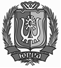 Департамент социального развития Ханты-Мансийского автономного округа – ЮгрыКАЗЕННОЕ УЧРЕЖДЕНИЕ ХАНТЫ-МАНСИЙСКОГО АВТОНОМНОГО ОКРУГА – ЮГРЫ«ЦЕНТР СОЦИАЛЬНЫХ ВЫПЛАТ»ФИЛИАЛ В ГОРОДЕ НЯГАНИмикрорайон 2, дом . Нягань, Ханты-Мансийский автономный округ – Югра (Тюменская область), 628181тел/факс (34672) 6-01-21Е-mail: Nyagcsv@admhmao.ru 21.05.2019    15/05-Исх-№      Главам администрации поселенийОктябрьского района(по списку)Начальник филиалаН.В.Бутенко